УКЉУЧИТЕ СЕ У ИЗРАДУ БУЏЕТА ОПШТИНЕ ТЕМЕРИН ЗА                            2024. ГОДИНУПоштовани суграђани,          Општина Темерин припрема буџет за 2024. годину. Наша жеља је да план финансирања важних пројеката за живот свих грађана наше општине урадимо заједно са Вама. Од понуђених предлога, (кликом на квадратић или заокруживањем) означите три за којe сматрате да би живот у општини Темерин учинили квалитетнијим.☐  1. Реконструкција ОШ „Славко Родић“  у Бачком Јарку.☐  2. Реконструкција спортске хале у Бачком Јарку.            ☐  3. Реконструкција кровне конструкције на основној   школи ,,Петар Кочић“              у Месној заједници „Старо Ђурђево“, Темерин.☐  4. Реконструкција објекта ПУ „Вељко Влаховић“, објекат            „Ђурђевак“ у МЗ „Старо Ђурђево“, Темерин.☐   5. Проширење и ојачање пута у радној зони “Иланџа”.☐   6. Изградња постојења за пречишћавање бунарске воде са изворишта                     Старо Ђурђево у општини Темерин☐   7. Реконструкција дворца  „Каштел“, Темерин.☐   8. Реконструкција објекта „Прве месне заједнице“, Темерин.☐   9. Уређење споменика природе „Стари парк“, Темерин.☐ 10. Реконструкција и доградња објекта школе, вртића и дома здравља у              насељу „Телеп“, Темерин☐ 11. Друга фаза реконструкције и доградње Дома културе у Сиригу.☐ 12. Пројектовање и изградња канализационе мреже.          У наставку упитника наведите шта је по Вама, потребно урадити у општини Темерин у циљу унапређења услова живота, побољшање културног, спортског, образовног садржаја, сл.).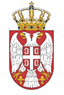 Република СрбијаАП ВојводинаОПШТИНА ТЕМЕРИН